User Testing (UT)An interactive web portal designed for ESPN Star Sports Staff/Clients to view and add video metadata in a guided environment.  The web portal will be a comprehensive and flexible tool to replace existing complicated methods.The web portal will consist of Create Video Metadata, Dashboard and Manage Settings components.Brief Description of the modules:User Testing is performed to verify that the system meets the deliverables of the project. This is to ensure that the web portal will fulfill user expectations as defined in the business requirements and functional specifications. To ensure that the web portal is bug-free and gain more feedback in terms of the usefulness and the usability of the AUSTIN web portal.For each of the tests below, run the test according to the test procedures. Observe the expected results. If the actual result on the AUSTIN web portal matches with the expected results, the test passes. Else if there are any discrepancies or differences from the expected results, note down the actual output in the “Actual Results” column. Estimated time: 30minutesIn order to test the following functions, please access the web portal, which has been deployed on ESPN Star Sport’s server at [deployment server here]:Module: Create Video MetadataModule: DashboardModule: Manage SettingsModule: AUSTIN Service – Basic/Monitor Service (Scenario 1: Normal Flow) Module: AUSTIN Service – Basic/Monitor Service (Scenario 1: Exception Flow) (File Not Found)Module: AUSTIN Service – Basic Service (Scenario 1: Exception Flow) (File In Use)Module: AUSTIN Service – Verify Service (Scenario 1: Normal Flow) Module: AUSTIN Service – Verify Service (Scenario 1: Exception Flow) (File Not Found)Module: AUSTIN Service – Publish Service (Scenario 1: Normal Flow) Module: AUSTIN Service – Publish Service (Scenario 2: Exception Flow) (File Not Found)Once you have completed the above test cases, the AUSTIN Web Portal/AUSTIN Service user testing is completed. …………………..…..…End of Test Cases………..………..………Project Overview:Create Video MetadataThis component allows users to select videos from FTP servers and input metadata around this video. Examples of such metadata includes Title, Description, Creation Date and etc.DashboardThis component allows users to view all video details and status that are in the system currently. These include videos that have not yet been started on being encoded, those being encoded, those that have been encoded successfully and those that have resulted in errors.Manage SettingsThis component allows users to customize dynamically the different fields relating to video metadata as well as miscellaneous settings.Purpose:Objective:Instructions:Test Cases for Admin users:S/NDescription of Test CasesActual ResultsPass/Fail1Test Function:List Files from FTP ServerTest Procedure:Select appropriate FTP server from Source.Expected Results: You’ll see that videos and images are populated in dropdown box and they are selectable.As ExpectedPass2Test Function:Preview Image Thumbnails(continue form the screen you saw in previous scenario)Test Procedure:Select any image from the images populated by the FTP server.Expected Results: You should see the image being previewed in a standard-sized box.As ExpectedPass3Test Function:View full-resolution version of imageTest Procedure:Click on ‘Show me full resolution version of image’.Expected Results: You should be able to see a popup window showing full size of image.As ExpectedPass4Test Function:Preview Image Thumbnails(continue form the screen you saw in previous scenario)Test Procedure:Select any image from the images populated by the FTP server.Expected Results: You should see the image being previewed in a standard-sized box.As ExpectedPass4Test Function:Display metadata look and feel on Mobile/TV(continue form the screen you saw in previous scenario)Test Procedure:Click ‘Next’ to go to the next screen of filling up video metadata.Fill up ‘Description’ textbox.Expected Results: You should see that the mobile and smarttv textbox gets filled in real-time with various sizes.As ExpectedPass5Test Function:jQuery Datepicker(continue form the screen you saw in previous scenario)Test Procedure:Click on ‘Start Date’ textbox.Expected Results: You should be able to pick a date from the jQuery Datepicker instead of having to manually fill in the date.As ExpectedPass6Test Function:Video Tagging(continue form the screen you saw in previous scenario)Test Procedure:Type any tag you’d like to create into Tag Video textbox. Hit enter after every individual tag.Expected Results: You should see the tags being added dynamically in real-time after hitting enter.As ExpectedPass7Test Function:jQuery Validation(continue form the screen you saw in previous scenario)Test Procedure:Leave some required field such as ‘Title’ or ‘Description’ empty.Click ‘Confirm’ to go to the next screen.Expected Results: AUSTIN Web Portal does not allow you to move ahead with empty required fields. It prompts you to fill up empty required field and this error goes away in real-time.As ExpectedPass8Test Function:Confirm Video Details(continue form the screen you saw in previous scenario)Test Procedure:Once all the required fields have been filled up, click ‘Confirm’ to go into the next screen.Expected Results: You should see the details that you’ve entered being previewed in the next screen. This preview also applies to videos/images.As ExpectedPass9Test Function:Save Video Details(continue form the screen you saw in previous scenario)Test Procedure:Cllick ‘Back’.Expected Results: You should see the fields in the previous page were successfully saved and are being held in cookies until you close the entire browser.As ExpectedPass10Test Function:Submit Video Details(continue form the screen you saw in previous scenario)Test Procedure:Cllick ‘Confirm’.Once you’ve checked all the details are correct, click ‘Submt’.Expected Results: You should see the new form telling you that your data has been saved successfully to the database and that Windows Service will now kick in to work with the encoder depending on the queue.As ExpectedPassS/NDescription of Test CasesActual ResultsPass/Fail1Test Function:LoginTest Procedure:Load any form in the Web Portal without inputting user credentials.Expected Results: You should be able to see a form telling you to login first.As ExpectedPass2Test Function:Display all videosTest Procedure:On loading the ‘Dashboard’, there should be a data grid that by default loads all videos in the system, past and present.Expected Results: You should be able to see A data grid that shows all videosThat data grid is sorted according to the latest video created.As ExpectedPass3Test Function:List status and count of videosTest Procedure:On loading the ‘Dashboard’, there should be a portion on top that lists the different statuses with regards to videos.Ensure that the count number is shown too.Expected Results: You should be able to see That the total count of videos in the system is split up into the different statuses in the system, which also has their respective count number.There would be an option to ‘View’ the videos tagged to those statuses.As ExpectedPass4Test Function:View all videos currently tagged to a certain statusTest Procedure:Click on ‘View’ for the different statuses that you’d like to testFor this test, please go through the ‘View’ button for all the various statuses.Expected Results: You should be able to see A data grid that displays videos according to the status clicked.That data grid is sorted according to the latest video created.As ExpectedPass5Test Function:Search videos.Test Procedure:Click on ‘Search’.Search on one or more fields based on your own criterion.Expected Results: You should be able to see A data grid that populates based on your search result.That data grid is sorted according to the latest video created.As ExpectedPass6Test Function:PagingTest Procedure:On loading the ‘Dashboard’, there should be a data grid that by default loads all videos in the system, past and present.Expected Results: You should be able to see That data grid includes numeric paging.Each page click loads next page of videos and work appropriately going backwards and forwards.As ExpectedPass7Test Function:Re-queueTest Procedure:On loading the ‘Dashboard’, there should be a data grid that by default loads all videos in the system, past and present.This data grid should also have a button that allows you to re-queue a video. This function basically restarts the video encoding process.Expected Results: You should be able to see The ‘Requeue’ button and it is clickable.On clicking the button, the status of that video should be changed to ‘Not Started’, meaning it has been added to the queue for the Windows Service to work on. As ExpectedPassS/NDescription of Test CasesActual ResultsPass/Fail1Test Function:Create CategoryTest Procedure:On loading ‘Manage Settings’, there should be a navigation bar full of tabs relating to the different settings that can be customized such as Type, Category, Profile, etc.Click on ‘Category.Fill up the textboxes.Click on ‘Add’.Expected Results: You’ll see that the newly added ‘Category’ appears in the refreshed data grid below.As ExpectedPass2Test Function:Edit CategoryTest Procedure:On loading ‘Manage Settings’, there should be a navigation bar full of tabs relating to the different settings that can be customized such as Type, Category, Profile, etc.Click on ‘Category’.In the data grid that populates below, choose 1 of the types and click on ‘Edit’.After changing the appropriate data, click on ‘Update’.Do test that the ‘Cancel’ works accordingly too.Expected Results: You’ll see that the edited ‘Category’ has been updated in the refreshed data grid.As ExpectedPass3Test Function:Create SportTest Procedure:On loading ‘Manage Settings’, there should be a navigation bar full of tabs relating to the different settings that can be customized such as Type, Category, Profile, etc.Click on ‘Sport’.Fill up the textboxes.Click on ‘Add’.Expected Results: You’ll see that the newly added ‘Sport’appears in the refreshed data grid below.As ExpectedPass4Test Function:Edit SportTest Procedure:On loading ‘Manage Settings’, there should be a navigation bar full of tabs relating to the different settings that can be customized such as Type, Category, Profile, etc.Click on ‘Sport’.In the data grid that populates below, choose 1 of the types and click on ‘Edit’.After changing the appropriate data, click on ‘Update’.Do test that the ‘Cancel’ works accordingly too.Expected Results: You’ll see that the edited ‘Sport’ has been updated in the refreshed data grid.As ExpectedPass5Test Function:Create ChannelTest Procedure:On loading ‘Manage Settings’, there should be a navigation bar full of tabs relating to the different settings that can be customized such as Type, Category, Profile, etc.Click on ‘Channel’.Fill up the textboxes.Click on ‘Add’.Expected Results: You’ll see that the newly added ‘Channel’ appears in the refreshed data grid below.As ExpectedPass6Test Function:Edit ChannelTest Procedure:On loading ‘Manage Settings’, there should be a navigation bar full of tabs relating to the different settings that can be customized such as Type, Category, Profile, etc.Click on ‘Channel’.In the data grid that populates below, choose 1 of the types and click on ‘Edit’.After changing the appropriate data, click on ‘Update’.Do test that the ‘Cancel’ works accordingly too.Expected Results: You’ll see that the edited ‘Channel’ has been updated in the refreshed data grid.As ExpectedPass7Test Function:Create ProfileTest Procedure:On loading ‘Manage Settings’, there should be a navigation bar full of tabs relating to the different settings that can be customized such as Type, Category, Profile, etc.Click on ‘Profile’.Fill up the textboxes.Click on ‘Add’.Expected Results: You’ll see that the newly added ‘Profile’ appears in the refreshed data grid below.As ExpectedPass8Test Function:Edit ProfileTest Procedure:On loading ‘Manage Settings’, there should be a navigation bar full of tabs relating to the different settings that can be customized such as Type, Category, Profile, etc.Click on ‘Profile’.In the data grid that populates below, choose 1 of the types and click on ‘Edit’.After changing the appropriate data, click on ‘Update’.Do test that the ‘Cancel’ works accordingly too.Expected Results: You’ll see that the edited ‘Profile’ has been updated in the refreshed data grid.As ExpectedPass9Test Function:Create Service	Test Procedure:On loading ‘Manage Settings’, there should be a navigation bar full of tabs relating to the different settings that can be customized such as Type, Category, Profile, etc.Click on ‘Service’.Fill up the textboxes.Click on ‘Add’.Expected Results:You’ll see that the newly added ‘Service’ appears in the refreshed data grid below.As ExpectedPass10Test Function:Edit ServiceTest Procedure:On loading ‘Manage Settings’, there should be a navigation bar full of tabs relating to the different settings that can be customized such as Type, Category, Profile, etc.Click on ‘Service’.In the data grid that populates below, choose 1 of the types and click on ‘Edit’.After changing the appropriate data, click on ‘Update’.Do test that the ‘Cancel’ works accordingly too.Expected Results: You’ll see that the edited ‘Service’ has been updated in the refreshed data grid.As ExpectedPass11Test Function:Create ServiceTypeTest Procedure:On loading ‘Manage Settings’, there should be a navigation bar full of tabs relating to the different settings that can be customized such as Type, Category, Profile, etc.Click on ‘ServiceType’.Fill up the textboxes.Click on ‘Add’.Expected Results: You’ll see that the newly added ‘ServiceType’ appears in the refreshed data grid below.As ExpectedPass12Test Function:Edit ServiceTypeTest Procedure:On loading ‘Manage Settings’, there should be a navigation bar full of tabs relating to the different settings that can be customized such as Type, Category, Profile, etc.Click on ‘ServiceType’.In the data grid that populates below, choose 1 of the types and click on ‘Edit’.After changing the appropriate data, click on ‘Update’.Do test that the ‘Cancel’ works accordingly too.Expected Results: You’ll see that the edited ‘ServiceType’ has been updated in the refreshed data grid.As ExpectedPass13Test Function:Create StatusTest Procedure:On loading ‘Manage Settings’, there should be a navigation bar full of tabs relating to the different settings that can be customized such as Type, Category, Profile, etc.Click on ‘Status’.Fill up the textboxes.Click on ‘Add’.Expected Results: You’ll see that the newly added ‘Status’ appears in the refreshed data grid below.As ExpectedPass14Test Function:Edit StatusTest Procedure:On loading ‘Manage Settings’, there should be a navigation bar full of tabs relating to the different settings that can be customized such as Type, Category, Profile, etc.Click on ‘Status’’.In the data grid that populates below, choose 1 of the types and click on ‘Edit’.After changing the appropriate data, click on ‘Update’.Do test that the ‘Cancel’ works accordingly too.Expected Results: You’ll see that the edited ‘Status’ has been updated in the refreshed data grid.As ExpectedPass15Test Function:Create TagTest Procedure:On loading ‘Manage Settings’, there should be a navigation bar full of tabs relating to the different settings that can be customized such as Type, Category, Profile, etc.Click on ‘Tag’.Fill up the textboxes.Click on ‘Add’.Expected Results: You’ll see that the newly added ‘Tag’ appears in the refreshed data grid below.As ExpectedPass16Test Function:Edit TagTest Procedure:On loading ‘Manage Settings’, there should be a navigation bar full of tabs relating to the different settings that can be customized such as Type, Category, Profile, etc.Click on ‘Tag’.In the data grid that populates below, choose 1 of the types and click on ‘Edit’.After changing the appropriate data, click on ‘Update’.Do test that the ‘Cancel’ works accordingly too.Expected Results: You’ll see that the edited ‘Tag’ has been updated in the refreshed data grid.As ExpectedPass17Test Function:Create TypeTest Procedure:On loading ‘Manage Settings’, there should be a navigation bar full of tabs relating to the different settings that can be customized such as Type, Category, Profile, etc.Click on ‘Type’.Fill up the textboxes.Click on ‘Add’.Expected Results: You’ll see that the newly added ‘Type’ appears in the refreshed data grid below.As ExpectedPass18Test Function:Edit TypeTest Procedure:On loading ‘Manage Settings’, there should be a navigation bar full of tabs relating to the different settings that can be customized such as Type, Category, Profile, etc.Click on ‘Type’.In the data grid that populates below, choose 1 of the types and click on ‘Edit’.After changing the appropriate data, click on ‘Update’.Do test that the ‘Cancel’ works accordingly too.Expected Results: You’ll see that the edited ‘Type’ has been updated in the refreshed data grid.As ExpectedPass1Test Function:Move Video Asset from its respective Source folder to respective Watch folder(s) for encodingTest Procedure:Create a new video asset entry via AUSTIN Web PortalSelected the number of service – make sure that folders are created on networkConfirm the video asset entryExpected Results: Verify Video Asset are sent to its respective watch folders based on the profile settings for encoding E.g., iPad and MobileTV Watch foldersDashboard to reflect Sent to Watch Folder2Test Function:Video Asset Not Found in Source FolderTest Procedure:Delete the video asset or rename the video asset in the Source folderExpected Results: Dashboard will reflect Video Asset not found in Source FolderEmail with video assets details and error will be sent out3Test Function:Video Asset is in use in Source FolderTest Procedure:Open/Play the video asset in the Source Folder Expected Results: Dashboard will reflect Video Asset in use in Source FolderEmail with video assets details and error will be sent out1Test Function:Verify Video Asset integrity in Watch Folder to ensure video asset is not damaged in transportTest Procedure (A):After the video asset is transferred from source to watch folder(s), check the log to see the video MD-5 is similarExpected Results: Verify  MD-5 hash similar in logDashboard to reflect Sent to Watch FolderTest Procedure (B):Replace the video asset in watch folder with other video assetExpected Results: Verify  MD-5 hash different in logDashboard to reflect File Damaged in Watch FolderEmail with video assets details and error will be sent out2 Test Function:Verify Video Asset integrity in FTP Folder to ensure video asset is not damaged in transportTest Procedure (A):After the video asset is transferred from output to FTP folder(s), check the log to see the video MD-5 is similarExpected Results: Verify  MD-5 hash similar in logDashboard to reflect Sent to FTP FolderTest Procedure (B):Replace the video asset in FTP folder with other video assetExpected Results: Verify  MD-5 hash different in logDashboard to reflect File Damaged in Watch FolderEmail with video assets details and error will be sent out*Pending Fawad to activate hash function on FTP server. Hashing is only done on local pc2Test Function:Video Asset Not Found in Watch FolderTest Procedure:Delete the video asset or rename the video asset in the Watch folderExpected Results: Dashboard will reflect Video Asset not found in Watch FolderEmail with video assets details and error will be sent out1Test Function:After encoded is completed (file not in use in output folder), encoded asset and its XML file is pushed to FTP folders based on Profile settingsTest Procedure:After encoding is completed, observe the output folderExpected Results: Dashboard to reflect Sent to FTP FolderVideo asset meta data generatedEncoded video asset and metadata pushed to the respective FTP folders based on the profile settings2 Test Function:Verify meta data of video asset (XML) is created in the respective output foldersTest Procedure:After encoding is completed, observe the output folderExpected Results: Video asset metadata is generatedVerify  metadata is correct and accurate – similar to video asset3Test Function:Verify meta data of video asset (XML) generated is based on the configuration file (another XML) in the outputfolderTest Procedure:Edit the output configuration file to show and hide some fieldsSet “true” to “false”Expected Results: Verify  video asset metadata is consistent with output configuration file 2Test Function:Video Asset Not Found in Output FolderTest Procedure:Delete the encoded video asset or rename the video asset in the Output folderExpected Results: Dashboard will reflect Video Asset not found in Output FolderEmail with video assets details and error will be sent outSurvey QuestionsHow would you rate the ease of use of the AUSTIN Web Portal?How would you rate the ease of use of the AUSTIN Web Portal?How would you rate the ease of use of the AUSTIN Web Portal?How would you rate the ease of use of the AUSTIN Web Portal?1Very Good2Good3Bad4Very BadHow would you rate the overall look (User Interface) of the AUSTIN Web Portal?How would you rate the overall look (User Interface) of the AUSTIN Web Portal?How would you rate the overall look (User Interface) of the AUSTIN Web Portal?How would you rate the overall look (User Interface) of the AUSTIN Web Portal?1Very Good2Good3Bad4Very BadWas it easy/fast to locate the functions on the AUSTIN Web Portal?Was it easy/fast to locate the functions on the AUSTIN Web Portal?Was it easy/fast to locate the functions on the AUSTIN Web Portal?Was it easy/fast to locate the functions on the AUSTIN Web Portal?1Very Easy2Relatively Easy3A bit difficult4Very DifficultWas it easy to understand where you are in the page?Was it easy to understand where you are in the page?Was it easy to understand where you are in the page?Was it easy to understand where you are in the page?1Very Easy2Relatively Easy3A bit difficult4Very DifficultIf you have encountered errors, were the error messages easy to understand?If you have encountered errors, were the error messages easy to understand?If you have encountered errors, were the error messages easy to understand?If you have encountered errors, were the error messages easy to understand?1Very Easy2Relatively Easy3A bit difficult4Very DifficultAre all the functions of the web portal useful?Are all the functions of the web portal useful?Are all the functions of the web portal useful?Are all the functions of the web portal useful?Create Video Metadata1Very Good2Good3Bad4Very BadDashboard1Very Good2Good3Bad4Very BadManage Settings1Very Good2Good3Bad4Very BadAny suggestions on how can it be improved?Any suggestions on how can it be improved?Any suggestions on how can it be improved?Any suggestions on how can it be improved?A help page could be provided to show glossary too. Seriously improve the UI.Name: Darren LinCompany: Recruiter (Shipping)Signature: Darren LinA help page could be provided to show glossary too. Seriously improve the UI.Name: Darren LinCompany: Recruiter (Shipping)Signature: Darren LinA help page could be provided to show glossary too. Seriously improve the UI.Name: Darren LinCompany: Recruiter (Shipping)Signature: Darren LinA help page could be provided to show glossary too. Seriously improve the UI.Name: Darren LinCompany: Recruiter (Shipping)Signature: Darren Lin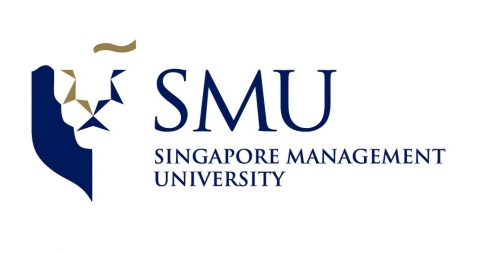 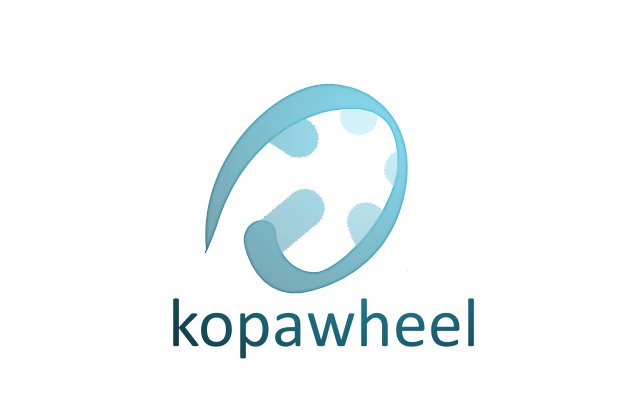 